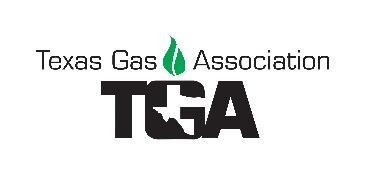 2021 Website Advertising Form InformationWe have created an opportunity for our Associate members and non-member vendors to utilize the TGA website to advance your marketing message. Go to www.texasgas.com and check out our website; you will see the ads' location, including a brief description and a link to your website or a location you specify.Each ad will be located on the front page of the TGA website.These ads are the opportunity to bring more potential clients to your website and you.The Preferred Ad's Location will be at two (2) stationary spots at the top of the advertising section.The Rotating Ad Insert locations are below the preferred section and rotate each time someone accesses the website.Below is the cost for the ads.The insert cost is for a three-month agreement (and multiple three-month periods) commitment.See the advertising form below.

2021 TGA Website Advertising Agreement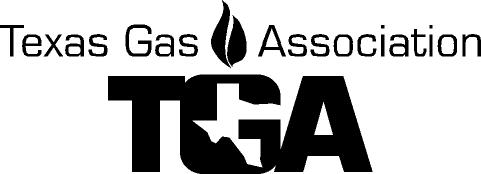 The TGA website is well known in the natural gas industry and is a very wide targeted medium for your money.
 Person Authorizing Ad _______________________________Company_________________________ Mailing Address______________________________________ City, State, Zip _______________Phone ______________________ Cell ___________________ Fax _____________________ E-Mail________________________________________________Date to run ad: From: _______________ To _______________ 	Number of Months __________

Location: 	_______ Preferred		______ Rotating
Check Enclosed _____ 	Bill my: Master Card _____ Visa _____ AMX _____ Credit Card # ____________________________________ Exp. Date_________ Security Code______CC Billing Address______________________________________ City, State, Zip _______________
		(Where the credit card statements are mailed)Name on Card ______________________________E-Mail for receipt __________________________________ 		Total $______________
Please e-mail your current high-quality company logo in a jpeg form and web link to the TGA office with the completed application. Ad Type Location3 Months6 Months9 MonthsOne yearPreferred ad Insert     TGA Member$300$550$800$1050Rotating Inserts     TGA Member$150$250$350$450Ad Type Location3 Months6 Months9 Months1 yearPreferred Ad Insert     TGA Member$300$550$800$1050Rotating Ad Insert     TGA Member$150$250$350$450